Informationen zum Datenschutz (EU DS-GVO): sw netz wird die im Zusammenhang mit der Durchführung dieses Auftrages erhobenen, übermittelten oder zugänglich gemachten Daten unter Beachtung der gesetzlichen und datenschutzrechtlichen Bestimmungen vertraulich behandeln. Die o.g. Personen willigen hierzu und in die Speicherung ihrer personenbezogenen Daten ein. Weitere Hinweise und Informationen zum Thema Datenschutz entnehmen Sie bitte unserer Internet Seite: www.sw-netz.de/datenschutz.Stadtwerke Wiesbaden Netz GmbH, Konradinerallee 25, 65189 Wiesbaden, Telefon: 0611 145-3304, Telefax: 0611 145-3533Internet: www.sw-netz.de      E-Mail: zaehleranmeldung-strom@sw-netz.deZählerantrag Strom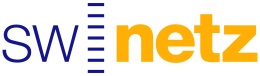 Anschlussobjekt:Anschlussobjekt:Anschlussobjekt:Straße, HausnummerPLZ, OrtGemarkung, Flur, FlurstückEtage, Wohnung-Nr./WohnungslageAnschlussnutzer (Kunde):FirmaName, VornameStraße, HausnummerPLZ, OrtTelefonnummerE-MailDatum, UnterschriftAnschlussnehmer (Eigentümer):FirmaName, VornameStraße, HausnummerPLZ, OrtTelefonnummerE-MailDatum, UnterschriftEs wird angemeldet:Es wird angemeldet:Es wird angemeldet:Es wird angemeldet:Es wird angemeldet:Es wird angemeldet:Es wird angemeldet:Es wird angemeldet:Es wird angemeldet:Es wird angemeldet:Es wird angemeldet:Es wird angemeldet:Es wird angemeldet:Es wird angemeldet:Es wird angemeldet:Es wird angemeldet:Es wird angemeldet:Es wird angemeldet:Es wird angemeldet:Es wird angemeldet:Es wird angemeldet:Es wird angemeldet:Es wird angemeldet:Es wird angemeldet:Es wird angemeldet:Es wird angemeldet:Es wird angemeldet:Es wird angemeldet:Es wird angemeldet:Es wird angemeldet:Es wird angemeldet:Es wird angemeldet:Es wird angemeldet:Es wird angemeldet:Es wird angemeldet:Es wird angemeldet:Es wird angemeldet:Es wird angemeldet: Neusetzung Neusetzung Neusetzung Neusetzung Wechselung Wechselung Wechselung Wechselung Wechselung Wechselung Wechselung Wechselung Wechselung Trennung Trennung Trennung Trennung Trennung Zusammenlegung Zusammenlegung Zusammenlegung Zusammenlegung Zusammenlegung Zusammenlegung Zusammenlegung Ausbau	 Zähleranlagenerneuerung Ausbau	 Zähleranlagenerneuerung Ausbau	 Zähleranlagenerneuerung Ausbau	 Zähleranlagenerneuerung Ausbau	 Zähleranlagenerneuerung Ausbau	 Zähleranlagenerneuerung Ausbau	 Zähleranlagenerneuerung Ausbau	 Zähleranlagenerneuerung Ausbau	 Zähleranlagenerneuerung Ausbau	 Zähleranlagenerneuerung Ausbau	 Zähleranlagenerneuerung Ausbau	 Zähleranlagenerneuerung Ausbau	 Zähleranlagenerneuerungvorhandene Zählernummer: vorhandene Zählernummer: vorhandene Zählernummer: vorhandene Zählernummer: vorhandene Zählernummer: vorhandene Zählernummer: vorhandene Zählernummer: vorhandene Zählernummer: vorhandene Zählernummer:  eingeschaltet	 gesperrt eingeschaltet	 gesperrt eingeschaltet	 gesperrt eingeschaltet	 gesperrt eingeschaltet	 gesperrt Haushalt     Gewerbe Haushalt     Gewerbe Haushalt     Gewerbe Haushalt     Gewerbe Haushalt     Gewerbe Haushalt     Gewerbe Erzeugungsanlage Erzeugungsanlage Erzeugungsanlage Erzeugungsanlage Erzeugungsanlage Erzeugungsanlage Erzeugungsanlage Erzeugungsanlage ErzeugungsanlagekW(p) ( PV,  BHKW,  WEA)     mit EnergiespeicherkW(p) ( PV,  BHKW,  WEA)     mit EnergiespeicherkW(p) ( PV,  BHKW,  WEA)     mit EnergiespeicherkW(p) ( PV,  BHKW,  WEA)     mit EnergiespeicherkW(p) ( PV,  BHKW,  WEA)     mit EnergiespeicherkW(p) ( PV,  BHKW,  WEA)     mit EnergiespeicherkW(p) ( PV,  BHKW,  WEA)     mit EnergiespeicherkW(p) ( PV,  BHKW,  WEA)     mit EnergiespeicherkW(p) ( PV,  BHKW,  WEA)     mit EnergiespeicherkW(p) ( PV,  BHKW,  WEA)     mit EnergiespeicherkW(p) ( PV,  BHKW,  WEA)     mit EnergiespeicherkW(p) ( PV,  BHKW,  WEA)     mit EnergiespeicherkW(p) ( PV,  BHKW,  WEA)     mit EnergiespeicherkW(p) ( PV,  BHKW,  WEA)     mit EnergiespeicherkW(p) ( PV,  BHKW,  WEA)     mit EnergiespeicherkW(p) ( PV,  BHKW,  WEA)     mit EnergiespeicherkWhkWhWärmepumpeWärmepumpeWärmepumpekWkWkWkWkWDirektheizungDirektheizungDirektheizungDirektheizungDirektheizungDirektheizungkWkWKlimaanlageKlimaanlageKlimaanlageKlimaanlagekWkWkWNSP-HeizungNSP-HeizungNSP-HeizungkWBaustromBaustromBaustromkWkWkWkWkWEventanschlussEventanschlussEventanschlussEventanschlussEventanschlussEventanschlusskWkWDurchlauferhitzerDurchlauferhitzerDurchlauferhitzerDurchlauferhitzerkWkWkWE-MobilityE-MobilityE-MobilitykWZählerart:      Wechselstromzähler      Drehstromzähler      Wandlerzähler           PrognoseZählerart:      Wechselstromzähler      Drehstromzähler      Wandlerzähler           PrognoseZählerart:      Wechselstromzähler      Drehstromzähler      Wandlerzähler           PrognoseZählerart:      Wechselstromzähler      Drehstromzähler      Wandlerzähler           PrognoseZählerart:      Wechselstromzähler      Drehstromzähler      Wandlerzähler           PrognoseZählerart:      Wechselstromzähler      Drehstromzähler      Wandlerzähler           PrognoseZählerart:      Wechselstromzähler      Drehstromzähler      Wandlerzähler           PrognoseZählerart:      Wechselstromzähler      Drehstromzähler      Wandlerzähler           PrognoseZählerart:      Wechselstromzähler      Drehstromzähler      Wandlerzähler           PrognoseZählerart:      Wechselstromzähler      Drehstromzähler      Wandlerzähler           PrognoseZählerart:      Wechselstromzähler      Drehstromzähler      Wandlerzähler           PrognoseZählerart:      Wechselstromzähler      Drehstromzähler      Wandlerzähler           PrognoseZählerart:      Wechselstromzähler      Drehstromzähler      Wandlerzähler           PrognoseZählerart:      Wechselstromzähler      Drehstromzähler      Wandlerzähler           PrognoseZählerart:      Wechselstromzähler      Drehstromzähler      Wandlerzähler           PrognoseZählerart:      Wechselstromzähler      Drehstromzähler      Wandlerzähler           PrognoseZählerart:      Wechselstromzähler      Drehstromzähler      Wandlerzähler           PrognoseZählerart:      Wechselstromzähler      Drehstromzähler      Wandlerzähler           PrognoseZählerart:      Wechselstromzähler      Drehstromzähler      Wandlerzähler           PrognoseZählerart:      Wechselstromzähler      Drehstromzähler      Wandlerzähler           PrognoseZählerart:      Wechselstromzähler      Drehstromzähler      Wandlerzähler           PrognoseZählerart:      Wechselstromzähler      Drehstromzähler      Wandlerzähler           PrognoseZählerart:      Wechselstromzähler      Drehstromzähler      Wandlerzähler           PrognoseZählerart:      Wechselstromzähler      Drehstromzähler      Wandlerzähler           PrognoseZählerart:      Wechselstromzähler      Drehstromzähler      Wandlerzähler           PrognoseZählerart:      Wechselstromzähler      Drehstromzähler      Wandlerzähler           PrognoseZählerart:      Wechselstromzähler      Drehstromzähler      Wandlerzähler           PrognoseZählerart:      Wechselstromzähler      Drehstromzähler      Wandlerzähler           PrognoseZählerart:      Wechselstromzähler      Drehstromzähler      Wandlerzähler           PrognoseZählerart:      Wechselstromzähler      Drehstromzähler      Wandlerzähler           PrognoseZählerart:      Wechselstromzähler      Drehstromzähler      Wandlerzähler           PrognoseZählerart:      Wechselstromzähler      Drehstromzähler      Wandlerzähler           PrognosekWh pro JahrkWh pro JahrVorsicherung:Vorsicherung:AA SH-Schalter (max. 50 A) SH-Schalter (max. 50 A) SH-Schalter (max. 50 A) SH-Schalter (max. 50 A) SH-Schalter (max. 50 A) SH-Schalter (max. 50 A) SH-Schalter (max. 50 A) SH-Schalter (max. 50 A) SH-Schalter (max. 50 A) Leistungsschalter       NH Leistungsschalter       NH Leistungsschalter       NH Leistungsschalter       NH Leistungsschalter       NH Leistungsschalter       NH Leistungsschalter       NH Leistungsschalter       NH Leistungsschalter       NH(00/1/2/3)(00/1/2/3)(00/1/2/3)(00/1/2/3)(bei Altanlagen:  Diazed)(bei Altanlagen:  Diazed)(bei Altanlagen:  Diazed)(bei Altanlagen:  Diazed)Hausanschluss:       Freileitung           Erdkabel          ZähleranschlusssäuleHausanschluss:       Freileitung           Erdkabel          ZähleranschlusssäuleHausanschluss:       Freileitung           Erdkabel          ZähleranschlusssäuleHausanschluss:       Freileitung           Erdkabel          ZähleranschlusssäuleHausanschluss:       Freileitung           Erdkabel          ZähleranschlusssäuleHausanschluss:       Freileitung           Erdkabel          ZähleranschlusssäuleHausanschluss:       Freileitung           Erdkabel          ZähleranschlusssäuleHausanschluss:       Freileitung           Erdkabel          ZähleranschlusssäuleHausanschluss:       Freileitung           Erdkabel          ZähleranschlusssäuleHausanschluss:       Freileitung           Erdkabel          ZähleranschlusssäuleHausanschluss:       Freileitung           Erdkabel          ZähleranschlusssäuleHausanschluss:       Freileitung           Erdkabel          ZähleranschlusssäuleHausanschluss:       Freileitung           Erdkabel          ZähleranschlusssäuleHausanschluss:       Freileitung           Erdkabel          ZähleranschlusssäuleHausanschluss:       Freileitung           Erdkabel          ZähleranschlusssäuleHausanschluss:       Freileitung           Erdkabel          ZähleranschlusssäuleHausanschluss:       Freileitung           Erdkabel          ZähleranschlusssäuleHausanschluss:       Freileitung           Erdkabel          ZähleranschlusssäuleHausanschluss:       Freileitung           Erdkabel          ZähleranschlusssäuleHausanschluss:       Freileitung           Erdkabel          ZähleranschlusssäuleHausanschluss:       Freileitung           Erdkabel          ZähleranschlusssäuleHausanschluss:       Freileitung           Erdkabel          ZähleranschlusssäuleHausanschluss:       Freileitung           Erdkabel          ZähleranschlusssäuleHausanschluss:       Freileitung           Erdkabel          ZähleranschlusssäuleHausanschluss:       Freileitung           Erdkabel          ZähleranschlusssäuleHausanschluss:       Freileitung           Erdkabel          Zähleranschlusssäule sonstiges sonstiges sonstiges sonstiges sonstiges sonstiges sonstigesHausanschluss-Absicherung:Hausanschluss-Absicherung:Hausanschluss-Absicherung:Hausanschluss-Absicherung:Hausanschluss-Absicherung:Hausanschluss-Absicherung:Hausanschluss-Absicherung:Hausanschluss-Absicherung:XXAHauptleitung:Hauptleitung:Hauptleitung:Hauptleitung:Hauptleitung:Hauptleitung:XqmmqmmqmmqmmqmmBemerkungen: Bemerkungen: Bemerkungen: Bemerkungen: Bemerkungen: Bemerkungen: Bemerkungen: Bemerkungen: Bemerkungen: Bemerkungen: Bemerkungen: Bemerkungen: Bemerkungen: Bemerkungen: Bemerkungen: Bemerkungen: Bemerkungen: Bemerkungen: Bemerkungen: Bemerkungen: Bemerkungen: Bemerkungen: Bemerkungen: Bemerkungen: Bemerkungen: Bemerkungen: Bemerkungen: Bemerkungen: Bemerkungen: Bemerkungen: Bemerkungen: Bemerkungen: Bemerkungen: Bemerkungen: Bemerkungen: Bemerkungen: Bemerkungen: Bemerkungen: Elektroinstallationsfirma:Elektroinstallationsfirma:Elektroinstallationsfirma:Elektroinstallationsfirma:Elektroinstallationsfirma:Elektroinstallationsfirma:Elektroinstallationsfirma:Elektroinstallationsfirma:Elektroinstallationsfirma:Elektroinstallationsfirma:Elektroinstallationsfirma:Heimat-VNB:Heimat-VNB:Heimat-VNB:Heimat-VNB:Heimat-VNB:Ausweis-Nr.:Ausweis-Nr.:Ausweis-Nr.:Ausweis-Nr.:Ausweis-Nr.:Ausweis-Nr.:Ausweis-Nr.:Verantwortliche Fachkraft:Verantwortliche Fachkraft:Verantwortliche Fachkraft:Verantwortliche Fachkraft:Verantwortliche Fachkraft:Verantwortliche Fachkraft:Verantwortliche Fachkraft:Verantwortliche Fachkraft:Telefon:Mobil:E-Mail:Datum, Stempel, Unterschrift der verantwortlichen FachkraftDatum, Stempel, Unterschrift der verantwortlichen FachkraftDatum, Stempel, Unterschrift der verantwortlichen FachkraftDatum, Stempel, Unterschrift der verantwortlichen FachkraftDatum, Stempel, Unterschrift der verantwortlichen FachkraftDatum, Stempel, Unterschrift der verantwortlichen FachkraftDatum, Stempel, Unterschrift der verantwortlichen FachkraftDatum, Stempel, Unterschrift der verantwortlichen FachkraftDatum, Stempel, Unterschrift der verantwortlichen FachkraftDatum, Stempel, Unterschrift der verantwortlichen FachkraftDatum, Stempel, Unterschrift der verantwortlichen FachkraftDatum, Stempel, Unterschrift der verantwortlichen FachkraftDatum, Stempel, Unterschrift der verantwortlichen FachkraftDatum, Stempel, Unterschrift der verantwortlichen FachkraftDatum, Stempel, Unterschrift der verantwortlichen FachkraftStadtwerke Wiesbaden Netz GmbH, Konradinerallee 25, 65189 Wiesbaden, Telefon: 0611 145-3304, Telefax: 0611 145-3533Internet: www.sw-netz.de      E-Mail: zaehleranmeldung-strom@sw-netz.deStadtwerke Wiesbaden Netz GmbH, Konradinerallee 25, 65189 Wiesbaden, Telefon: 0611 145-3304, Telefax: 0611 145-3533Internet: www.sw-netz.de      E-Mail: zaehleranmeldung-strom@sw-netz.deStadtwerke Wiesbaden Netz GmbH, Konradinerallee 25, 65189 Wiesbaden, Telefon: 0611 145-3304, Telefax: 0611 145-3533Internet: www.sw-netz.de      E-Mail: zaehleranmeldung-strom@sw-netz.deStadtwerke Wiesbaden Netz GmbH, Konradinerallee 25, 65189 Wiesbaden, Telefon: 0611 145-3304, Telefax: 0611 145-3533Internet: www.sw-netz.de      E-Mail: zaehleranmeldung-strom@sw-netz.deStadtwerke Wiesbaden Netz GmbH, Konradinerallee 25, 65189 Wiesbaden, Telefon: 0611 145-3304, Telefax: 0611 145-3533Internet: www.sw-netz.de      E-Mail: zaehleranmeldung-strom@sw-netz.deStadtwerke Wiesbaden Netz GmbH, Konradinerallee 25, 65189 Wiesbaden, Telefon: 0611 145-3304, Telefax: 0611 145-3533Internet: www.sw-netz.de      E-Mail: zaehleranmeldung-strom@sw-netz.deStadtwerke Wiesbaden Netz GmbH, Konradinerallee 25, 65189 Wiesbaden, Telefon: 0611 145-3304, Telefax: 0611 145-3533Internet: www.sw-netz.de      E-Mail: zaehleranmeldung-strom@sw-netz.deStadtwerke Wiesbaden Netz GmbH, Konradinerallee 25, 65189 Wiesbaden, Telefon: 0611 145-3304, Telefax: 0611 145-3533Internet: www.sw-netz.de      E-Mail: zaehleranmeldung-strom@sw-netz.deStadtwerke Wiesbaden Netz GmbH, Konradinerallee 25, 65189 Wiesbaden, Telefon: 0611 145-3304, Telefax: 0611 145-3533Internet: www.sw-netz.de      E-Mail: zaehleranmeldung-strom@sw-netz.deStadtwerke Wiesbaden Netz GmbH, Konradinerallee 25, 65189 Wiesbaden, Telefon: 0611 145-3304, Telefax: 0611 145-3533Internet: www.sw-netz.de      E-Mail: zaehleranmeldung-strom@sw-netz.deStadtwerke Wiesbaden Netz GmbH, Konradinerallee 25, 65189 Wiesbaden, Telefon: 0611 145-3304, Telefax: 0611 145-3533Internet: www.sw-netz.de      E-Mail: zaehleranmeldung-strom@sw-netz.deStadtwerke Wiesbaden Netz GmbH, Konradinerallee 25, 65189 Wiesbaden, Telefon: 0611 145-3304, Telefax: 0611 145-3533Internet: www.sw-netz.de      E-Mail: zaehleranmeldung-strom@sw-netz.deStadtwerke Wiesbaden Netz GmbH, Konradinerallee 25, 65189 Wiesbaden, Telefon: 0611 145-3304, Telefax: 0611 145-3533Internet: www.sw-netz.de      E-Mail: zaehleranmeldung-strom@sw-netz.deStadtwerke Wiesbaden Netz GmbH, Konradinerallee 25, 65189 Wiesbaden, Telefon: 0611 145-3304, Telefax: 0611 145-3533Internet: www.sw-netz.de      E-Mail: zaehleranmeldung-strom@sw-netz.deStadtwerke Wiesbaden Netz GmbH, Konradinerallee 25, 65189 Wiesbaden, Telefon: 0611 145-3304, Telefax: 0611 145-3533Internet: www.sw-netz.de      E-Mail: zaehleranmeldung-strom@sw-netz.deStadtwerke Wiesbaden Netz GmbH, Konradinerallee 25, 65189 Wiesbaden, Telefon: 0611 145-3304, Telefax: 0611 145-3533Internet: www.sw-netz.de      E-Mail: zaehleranmeldung-strom@sw-netz.deStadtwerke Wiesbaden Netz GmbH, Konradinerallee 25, 65189 Wiesbaden, Telefon: 0611 145-3304, Telefax: 0611 145-3533Internet: www.sw-netz.de      E-Mail: zaehleranmeldung-strom@sw-netz.deStadtwerke Wiesbaden Netz GmbH, Konradinerallee 25, 65189 Wiesbaden, Telefon: 0611 145-3304, Telefax: 0611 145-3533Internet: www.sw-netz.de      E-Mail: zaehleranmeldung-strom@sw-netz.deStadtwerke Wiesbaden Netz GmbH, Konradinerallee 25, 65189 Wiesbaden, Telefon: 0611 145-3304, Telefax: 0611 145-3533Internet: www.sw-netz.de      E-Mail: zaehleranmeldung-strom@sw-netz.deStadtwerke Wiesbaden Netz GmbH, Konradinerallee 25, 65189 Wiesbaden, Telefon: 0611 145-3304, Telefax: 0611 145-3533Internet: www.sw-netz.de      E-Mail: zaehleranmeldung-strom@sw-netz.deStadtwerke Wiesbaden Netz GmbH, Konradinerallee 25, 65189 Wiesbaden, Telefon: 0611 145-3304, Telefax: 0611 145-3533Internet: www.sw-netz.de      E-Mail: zaehleranmeldung-strom@sw-netz.deStadtwerke Wiesbaden Netz GmbH, Konradinerallee 25, 65189 Wiesbaden, Telefon: 0611 145-3304, Telefax: 0611 145-3533Internet: www.sw-netz.de      E-Mail: zaehleranmeldung-strom@sw-netz.deStadtwerke Wiesbaden Netz GmbH, Konradinerallee 25, 65189 Wiesbaden, Telefon: 0611 145-3304, Telefax: 0611 145-3533Internet: www.sw-netz.de      E-Mail: zaehleranmeldung-strom@sw-netz.deStadtwerke Wiesbaden Netz GmbH, Konradinerallee 25, 65189 Wiesbaden, Telefon: 0611 145-3304, Telefax: 0611 145-3533Internet: www.sw-netz.de      E-Mail: zaehleranmeldung-strom@sw-netz.deStadtwerke Wiesbaden Netz GmbH, Konradinerallee 25, 65189 Wiesbaden, Telefon: 0611 145-3304, Telefax: 0611 145-3533Internet: www.sw-netz.de      E-Mail: zaehleranmeldung-strom@sw-netz.deStadtwerke Wiesbaden Netz GmbH, Konradinerallee 25, 65189 Wiesbaden, Telefon: 0611 145-3304, Telefax: 0611 145-3533Internet: www.sw-netz.de      E-Mail: zaehleranmeldung-strom@sw-netz.deStadtwerke Wiesbaden Netz GmbH, Konradinerallee 25, 65189 Wiesbaden, Telefon: 0611 145-3304, Telefax: 0611 145-3533Internet: www.sw-netz.de      E-Mail: zaehleranmeldung-strom@sw-netz.deStadtwerke Wiesbaden Netz GmbH, Konradinerallee 25, 65189 Wiesbaden, Telefon: 0611 145-3304, Telefax: 0611 145-3533Internet: www.sw-netz.de      E-Mail: zaehleranmeldung-strom@sw-netz.deStadtwerke Wiesbaden Netz GmbH, Konradinerallee 25, 65189 Wiesbaden, Telefon: 0611 145-3304, Telefax: 0611 145-3533Internet: www.sw-netz.de      E-Mail: zaehleranmeldung-strom@sw-netz.deStadtwerke Wiesbaden Netz GmbH, Konradinerallee 25, 65189 Wiesbaden, Telefon: 0611 145-3304, Telefax: 0611 145-3533Internet: www.sw-netz.de      E-Mail: zaehleranmeldung-strom@sw-netz.deStadtwerke Wiesbaden Netz GmbH, Konradinerallee 25, 65189 Wiesbaden, Telefon: 0611 145-3304, Telefax: 0611 145-3533Internet: www.sw-netz.de      E-Mail: zaehleranmeldung-strom@sw-netz.deStadtwerke Wiesbaden Netz GmbH, Konradinerallee 25, 65189 Wiesbaden, Telefon: 0611 145-3304, Telefax: 0611 145-3533Internet: www.sw-netz.de      E-Mail: zaehleranmeldung-strom@sw-netz.deStadtwerke Wiesbaden Netz GmbH, Konradinerallee 25, 65189 Wiesbaden, Telefon: 0611 145-3304, Telefax: 0611 145-3533Internet: www.sw-netz.de      E-Mail: zaehleranmeldung-strom@sw-netz.deStadtwerke Wiesbaden Netz GmbH, Konradinerallee 25, 65189 Wiesbaden, Telefon: 0611 145-3304, Telefax: 0611 145-3533Internet: www.sw-netz.de      E-Mail: zaehleranmeldung-strom@sw-netz.deStadtwerke Wiesbaden Netz GmbH, Konradinerallee 25, 65189 Wiesbaden, Telefon: 0611 145-3304, Telefax: 0611 145-3533Internet: www.sw-netz.de      E-Mail: zaehleranmeldung-strom@sw-netz.deStadtwerke Wiesbaden Netz GmbH, Konradinerallee 25, 65189 Wiesbaden, Telefon: 0611 145-3304, Telefax: 0611 145-3533Internet: www.sw-netz.de      E-Mail: zaehleranmeldung-strom@sw-netz.deStadtwerke Wiesbaden Netz GmbH, Konradinerallee 25, 65189 Wiesbaden, Telefon: 0611 145-3304, Telefax: 0611 145-3533Internet: www.sw-netz.de      E-Mail: zaehleranmeldung-strom@sw-netz.deStadtwerke Wiesbaden Netz GmbH, Konradinerallee 25, 65189 Wiesbaden, Telefon: 0611 145-3304, Telefax: 0611 145-3533Internet: www.sw-netz.de      E-Mail: zaehleranmeldung-strom@sw-netz.deAnschlussobjekt: Anschlussobjekt: Anschlussobjekt: Anschlussobjekt: Anschlussobjekt: Anschlussobjekt: Anschlussobjekt: Anschlussobjekt: Anschlussobjekt: Anschlussobjekt: Anschlussobjekt: Anschlussobjekt: Anschlussobjekt: Anschlussobjekt: Anschlussobjekt: Anschlussobjekt: Anschlussobjekt: Anschlussobjekt: Anschlussobjekt: Anschlussobjekt: Anschlussobjekt: Anschlussobjekt: Anschlussobjekt: Anschlussobjekt: Anschlussobjekt: Anschlussobjekt: Anschlussobjekt: Anschlussobjekt: Anschlussobjekt: Anschlussobjekt: Anschlussobjekt: Anschlussobjekt: Straße, HausnummerStraße, HausnummerStraße, HausnummerStraße, HausnummerStraße, HausnummerStraße, HausnummerStraße, HausnummerStraße, HausnummerStraße, HausnummerStraße, HausnummerStraße, HausnummerStraße, HausnummerStraße, HausnummerStraße, HausnummerStraße, HausnummerPLZ, OrtPLZ, OrtPLZ, OrtPLZ, OrtPLZ, OrtPLZ, OrtPLZ, OrtPLZ, OrtPLZ, OrtPLZ, OrtPLZ, OrtPLZ, OrtPLZ, OrtPLZ, OrtPLZ, OrtGemarkung, Flur, FlurstückGemarkung, Flur, FlurstückGemarkung, Flur, FlurstückGemarkung, Flur, FlurstückGemarkung, Flur, FlurstückGemarkung, Flur, FlurstückGemarkung, Flur, FlurstückGemarkung, Flur, FlurstückGemarkung, Flur, FlurstückGemarkung, Flur, FlurstückGemarkung, Flur, FlurstückGemarkung, Flur, FlurstückGemarkung, Flur, FlurstückGemarkung, Flur, FlurstückGemarkung, Flur, FlurstückEtage, Wohnung-Nr./WohnungslageEtage, Wohnung-Nr./WohnungslageEtage, Wohnung-Nr./WohnungslageEtage, Wohnung-Nr./WohnungslageEtage, Wohnung-Nr./WohnungslageEtage, Wohnung-Nr./WohnungslageEtage, Wohnung-Nr./WohnungslageEtage, Wohnung-Nr./WohnungslageEtage, Wohnung-Nr./WohnungslageEtage, Wohnung-Nr./WohnungslageEtage, Wohnung-Nr./WohnungslageEtage, Wohnung-Nr./WohnungslageEtage, Wohnung-Nr./WohnungslageEtage, Wohnung-Nr./WohnungslageEtage, Wohnung-Nr./WohnungslageName des Anschlussnutzers:Name des Anschlussnutzers:Name des Anschlussnutzers:Name des Anschlussnutzers:Name des Anschlussnutzers:Name des Anschlussnutzers:Name des Anschlussnutzers:Name des Anschlussnutzers:Name des Anschlussnutzers:Wird vom 
Netzbetreiber ausgefüllt!Wird vom 
Netzbetreiber ausgefüllt!Wird vom 
Netzbetreiber ausgefüllt!Wird vom 
Netzbetreiber ausgefüllt!Wird vom 
Netzbetreiber ausgefüllt!Wird vom 
Netzbetreiber ausgefüllt!Anschlussobjekt-Nr.Anschlussobjekt-Nr.Anschlussobjekt-Nr.Anschlussobjekt-Nr.Anschlussobjekt-Nr.Anschlussobjekt-Nr.Anschlussobjekt-Nr.Anschlussobjekt-Nr.Anlagen-Nr.Anlagen-Nr.Anlagen-Nr.Anlagen-Nr.Anlagen-Nr.Anlagen-Nr.Anlagen-Nr.Anlagen-Nr.VertragskontoVertragskontoVertragskontoVertragskontoVertragskontoVertragskontoMeLo-ID: D E 0 0 0       MeLo-ID: D E 0 0 0       MeLo-ID: D E 0 0 0       MeLo-ID: D E 0 0 0       MeLo-ID: D E 0 0 0       MeLo-ID: D E 0 0 0       MeLo-ID: D E 0 0 0       MeLo-ID: D E 0 0 0       MeLo-ID: D E 0 0 0       MeLo-ID: D E 0 0 0       MeLo-ID: D E 0 0 0       MeLo-ID: D E 0 0 0       MeLo-ID: D E 0 0 0       MeLo-ID: D E 0 0 0       MeLo-ID: D E 0 0 0       MeLo-ID: D E 0 0 0       MeLo-ID: D E 0 0 0       MeLo-ID: D E 0 0 0       MeLo-ID: D E 0 0 0       MeLo-ID: D E 0 0 0       MeLo-ID: D E 0 0 0       MeLo-ID: D E 0 0 0       MeLo-ID: D E 0 0 0       MaLo-ID:      MaLo-ID:      MaLo-ID:      MaLo-ID:      MaLo-ID:      MaLo-ID:      MaLo-ID:      MaLo-ID:      MaLo-ID:      HAK:      x            x            x            x      AANH      NH      NH      NH       Freileitung Kabel ZAS   NSHV Freileitung Kabel ZAS   NSHVAbsicherungAbsicherungAbsicherungAbsicherungBaugrößeBaugrößeBaugrößeBaugrößeHerstellerHerstellerHerstellerHerstellerHerstellerHerstellerHerstellerHinweiseHinweiseHinweiseHinweiseHinweiseHinweiseHinweiseHinweise Freileitung Kabel ZAS   NSHV Freileitung Kabel ZAS   NSHVZählerausbau:Zählerausbau:Zählerausbau:Zähler-Nr.: Zähler-Nr.: Zähler-Nr.: Zähler-Nr.: Zähler-Nr.: Multiplikator x Multiplikator x Multiplikator x Multiplikator x Multiplikator x Multiplikator x Bezug Wirk (1. ..)Bezug Wirk (1. ..)Bezug Wirk (1. ..)Bezug Wirk (1. ..)Bezug Wirk (1. ..)Bezug Wirk (1. ..)Bezug Wirk (1. ..)Bezug Wirk (1. ..)Lieferung Wirk (2. ..)Lieferung Wirk (2. ..)Lieferung Wirk (2. ..)Lieferung Wirk (2. ..)Lieferung Wirk (2. ..)Lieferung Wirk (2. ..)Lieferung Wirk (2. ..)Lieferung Wirk (2. ..)Bezug Blind (3. ..)Bezug Blind (3. ..)Bezug Blind (3. ..)Bezug Blind (3. ..)Bezug Blind (3. ..)Bezug Blind (3. ..)Bezug Blind (3. ..)Bezug Blind (3. ..)Bezug Blind (3. ..)Lieferung Blind (4. ..)Lieferung Blind (4. ..)Lieferung Blind (4. ..)Lieferung Blind (4. ..)Lieferung Blind (4. ..)x.8.0x.8.0x.8.1x.8.1x.8.2x.8.2x.2.1x.2.1x.2.2x.2.2RSRS1.6.1       1.6.1       1.6.1       1.6.1       1.6.1       1.6.1       1.6.1       1.6.1       1.6.1       1.6.2       1.6.2       1.6.2       1.6.2       1.6.2       1.6.2       1.6.2       1.6.2       1.6.2       1.29.0 1.29.0 1.29.0 1.29.0 1.29.0 1.29.0 1.29.0 3.29.0 3.29.0 3.29.0  TRE     Schaltuhr     GPRS TRE     Schaltuhr     GPRS TRE     Schaltuhr     GPRS TRE     Schaltuhr     GPRS TRE     Schaltuhr     GPRS TRE     Schaltuhr     GPRS TRE     Schaltuhr     GPRS TRE     Schaltuhr     GPRS TRE     Schaltuhr     GPRS TRE     Schaltuhr     GPRSGeräte-Nr.:      Geräte-Nr.:      Geräte-Nr.:      Geräte-Nr.:      Geräte-Nr.:      Geräte-Nr.:      Geräte-Nr.:      Geräte-Nr.:      Geräte-Nr.:      Geräte-Nr.:      Geräte-Nr.:      Kommando:Kommando:Kommando:Kommando:Kommando:Kommando:Zählereinbau:Zählereinbau:Zählereinbau:Zählereinbau:Zähler-Nr.: Zähler-Nr.: Zähler-Nr.: Zähler-Nr.: Zähler-Nr.: Zähler-Nr.: Multiplikator x Multiplikator x Multiplikator x Multiplikator x Multiplikator x Multiplikator x Bezug Wirk (1. ..)Bezug Wirk (1. ..)Bezug Wirk (1. ..)Bezug Wirk (1. ..)Bezug Wirk (1. ..)Bezug Wirk (1. ..)Bezug Wirk (1. ..)Bezug Wirk (1. ..)Bezug Wirk (1. ..)Bezug Wirk (1. ..)Bezug Wirk (1. ..)Lieferung Wirk (2. ..)Lieferung Wirk (2. ..)Lieferung Wirk (2. ..)Lieferung Wirk (2. ..)Lieferung Wirk (2. ..)Lieferung Wirk (2. ..)Lieferung Wirk (2. ..)Lieferung Wirk (2. ..)Lieferung Wirk (2. ..)Lieferung Wirk (2. ..)Bezug Blind (3. ..)Bezug Blind (3. ..)Bezug Blind (3. ..)Bezug Blind (3. ..)Bezug Blind (3. ..)Bezug Blind (3. ..)Bezug Blind (3. ..)Bezug Blind (3. ..)Bezug Blind (3. ..)Bezug Blind (3. ..)Bezug Blind (3. ..)Bezug Blind (3. ..)Lieferung Blind (4. ..)Lieferung Blind (4. ..)Lieferung Blind (4. ..)Lieferung Blind (4. ..)Lieferung Blind (4. ..)Lieferung Blind (4. ..)Lieferung Blind (4. ..)x.8.0x.8.1x.8.2x.2.1x.2.2RS1.6.1       1.6.1       1.6.1       1.6.1       1.6.1       1.6.1       1.6.1       1.6.1       1.6.1       1.6.1       1.6.1       1.6.1       1.6.2       1.6.2       1.6.2       1.6.2       1.6.2       1.6.2       1.6.2       1.6.2       1.6.2       1.6.2       1.6.2       1.6.2       1.29.0 1.29.0 1.29.0 1.29.0 1.29.0 1.29.0 1.29.0 3.29.0 3.29.0 3.29.0 3.29.0  TRE           Schaltuhr TRE           Schaltuhr TRE           Schaltuhr TRE           Schaltuhr TRE           Schaltuhr TRE           Schaltuhr TRE           Schaltuhr TRE           Schaltuhr TRE           Schaltuhr TRE           Schaltuhr TRE           Schaltuhr TRE           SchaltuhrGeräte-Nr.:	     Geräte-Nr.:	     Geräte-Nr.:	     Geräte-Nr.:	     Geräte-Nr.:	     Geräte-Nr.:	     Geräte-Nr.:	     Geräte-Nr.:	     Geräte-Nr.:	     Geräte-Nr.:	     Geräte-Nr.:	     Geräte-Nr.:	     Geräte-Nr.:	     Geräte-Nr.:	     Geräte-Nr.:	     Geräte-Nr.:	     Kommando:Kommando:Kommando:Kommando:Kommando:Kommando: GPRS GPRS GPRS GPRS GPRS GPRS GPRS GPRS GPRS GPRS GPRS GPRSModem-Nr.:	     Modem-Nr.:	     Modem-Nr.:	     Modem-Nr.:	     Modem-Nr.:	     Modem-Nr.:	     Modem-Nr.:	     Modem-Nr.:	     Modem-Nr.:	     Modem-Nr.:	     Modem-Nr.:	     Modem-Nr.:	     Modem-Nr.:	     Modem-Nr.:	     Modem-Nr.:	     Modem-Nr.:	     Ruf-Nr.:Ruf-Nr.:Ruf-Nr.:Ruf-Nr.:Ruf-Nr.:Ruf-Nr.:Zählerart u. -größe:Zählerart u. -größe:Zählerart u. -größe:Nächster Wechsel:Nächster Wechsel:Nächster Wechsel:Nächster Wechsel:Nächster Wechsel:Nächster Wechsel:Nächster Wechsel:Nächster Wechsel:Nächster Wechsel:Nächster Wechsel:Nächster Wechsel:Nächster Wechsel:Nächster Wechsel:Z.-Vorsicherung:Z.-Vorsicherung:AAAAAAStromwandler:Stromwandler:Stromwandler:Stromwandler:Stromwandler:Stromwandler:/5 A/5 A/5 A/5 A/5 A/5 A/5 ASpannungswandler Spannungswandler Spannungswandler Spannungswandler Spannungswandler Spannungswandler Prognose:Prognose:kWh/akWh/akWh/akWh/akWh/aLastprofil:Lastprofil:Lastprofil:Lastprofil:Lastprofil:Tarif:Tarif:Tarif:Vers.zenario:Vers.zenario:Vers.zenario:MSB:  sw netz        FremdMSB:  sw netz        FremdMSB:  sw netz        FremdMSB:  sw netz        FremdMSB:  sw netz        FremdMSB:  sw netz        FremdMSB:  sw netz        FremdMSB:  sw netz        FremdFaktengruppe:Faktengruppe:Faktengruppe:Faktengruppe:Faktengruppe:Faktengruppe:Faktengruppe:Preisklasse:Preisklasse:Preisklasse:Preisklasse:Preisklasse:SpannungsebeneSpannungsebeneMaLo:MaLo:MaLo:MaLo:MaLo:MeLo:MeLo:MeLo:Standort:Standort:Standort:Standort:Abl. Einheit:Abl. Einheit:Abl. Einheit:Abl. Einheit:Abl. Einheit:Tag der Ausführung:Tag der Ausführung:Tag der Ausführung:Tag der Ausführung:Tag der Ausführung:ausgeführt durch:ausgeführt durch:ausgeführt durch:ausgeführt durch:ausgeführt durch:ausgeführt durch:ausgeführt durch:Bezirksmeister:Bezirksmeister:Bezirksmeister:Bezirksmeister:Bezirksmeister:Bezirksmeister:Bezirksmeister:Bemerkungen: Bemerkungen: Bemerkungen: Bemerkungen: Bemerkungen: Bemerkungen: Bemerkungen: Bemerkungen: Bemerkungen: Bemerkungen: Bemerkungen: Bemerkungen: Bemerkungen: Bemerkungen: Bemerkungen: Bemerkungen: Bemerkungen: Bemerkungen: Bemerkungen: Bemerkungen: Bemerkungen: Bemerkungen: Bemerkungen: Bemerkungen: Bemerkungen: Bemerkungen: Bemerkungen: Bemerkungen: Bemerkungen: Bemerkungen: Bemerkungen: Bemerkungen: Bemerkungen: Bemerkungen: Bemerkungen: Bemerkungen: Bemerkungen: Bemerkungen: Bemerkungen: Bemerkungen: Bemerkungen: EingangEingangAbgerufenAusgang  Billing und ITTechnischer KundenserviceTechnischer KundenserviceTechnischer KundenserviceStadtwerke Wiesbaden Netz GmbH, Konradinerallee 25, 65189 Wiesbaden, Telefon: 0611 145-3304, Telefax: 0611 145-3533Internet: www.sw-netz.de      E-Mail: zaehleranmeldung-strom@sw-netz.deStadtwerke Wiesbaden Netz GmbH, Konradinerallee 25, 65189 Wiesbaden, Telefon: 0611 145-3304, Telefax: 0611 145-3533Internet: www.sw-netz.de      E-Mail: zaehleranmeldung-strom@sw-netz.deStadtwerke Wiesbaden Netz GmbH, Konradinerallee 25, 65189 Wiesbaden, Telefon: 0611 145-3304, Telefax: 0611 145-3533Internet: www.sw-netz.de      E-Mail: zaehleranmeldung-strom@sw-netz.deStadtwerke Wiesbaden Netz GmbH, Konradinerallee 25, 65189 Wiesbaden, Telefon: 0611 145-3304, Telefax: 0611 145-3533Internet: www.sw-netz.de      E-Mail: zaehleranmeldung-strom@sw-netz.deStadtwerke Wiesbaden Netz GmbH, Konradinerallee 25, 65189 Wiesbaden, Telefon: 0611 145-3304, Telefax: 0611 145-3533Internet: www.sw-netz.de      E-Mail: zaehleranmeldung-strom@sw-netz.deStadtwerke Wiesbaden Netz GmbH, Konradinerallee 25, 65189 Wiesbaden, Telefon: 0611 145-3304, Telefax: 0611 145-3533Internet: www.sw-netz.de      E-Mail: zaehleranmeldung-strom@sw-netz.deStadtwerke Wiesbaden Netz GmbH, Konradinerallee 25, 65189 Wiesbaden, Telefon: 0611 145-3304, Telefax: 0611 145-3533Internet: www.sw-netz.de      E-Mail: zaehleranmeldung-strom@sw-netz.deKostenübernahmeerklärung für Zählersetzung und ZusatzeinrichtungKostenübernahmeerklärung für Zählersetzung und ZusatzeinrichtungKostenübernahmeerklärung für Zählersetzung und ZusatzeinrichtungKostenübernahmeerklärung für Zählersetzung und ZusatzeinrichtungAnschlussobjekt:Anschlussobjekt:Anschlussobjekt:Anschlussobjekt:Anschlussobjekt:Anschlussobjekt:Anschlussobjekt:Anschlussobjekt:Anschlussobjekt:Anschlussobjekt:Anschlussobjekt:Straße, HausnummerStraße, HausnummerStraße, HausnummerStraße, HausnummerPLZ, OrtPLZ, OrtPLZ, OrtPLZ, OrtPLZ, OrtPLZ, OrtGemarkung, Flur, FlurstückGemarkung, Flur, FlurstückGemarkung, Flur, FlurstückGemarkung, Flur, FlurstückEtage, Wohnung-Nr./WohnungslageEtage, Wohnung-Nr./WohnungslageEtage, Wohnung-Nr./WohnungslageEtage, Wohnung-Nr./WohnungslageEtage, Wohnung-Nr./WohnungslageEtage, Wohnung-Nr./WohnungslageBemerkungen: Bemerkungen: Bemerkungen: Bemerkungen: Bemerkungen: Bemerkungen: Bemerkungen: Bemerkungen: Bemerkungen: Bemerkungen: Bemerkungen: Bemerkungen: Zählerwechsel in Drehstrom / Wandlermessung / moderne Messeinrichtung / intelligentes Messsystem, sowie tariflich bedingtZählerwechsel in Drehstrom / Wandlermessung / moderne Messeinrichtung / intelligentes Messsystem, sowie tariflich bedingtZählerwechsel in Drehstrom / Wandlermessung / moderne Messeinrichtung / intelligentes Messsystem, sowie tariflich bedingtZählerwechsel in Drehstrom / Wandlermessung / moderne Messeinrichtung / intelligentes Messsystem, sowie tariflich bedingtZählerwechsel in Drehstrom / Wandlermessung / moderne Messeinrichtung / intelligentes Messsystem, sowie tariflich bedingtZählerwechsel in Drehstrom / Wandlermessung / moderne Messeinrichtung / intelligentes Messsystem, sowie tariflich bedingtZählerwechsel in Drehstrom / Wandlermessung / moderne Messeinrichtung / intelligentes Messsystem, sowie tariflich bedingtStück á47,50 € + MwSt.47,50 € + MwSt.Zählerwechslung wie oben ab dem 2 Zähler zum gleichen TerminZählerwechslung wie oben ab dem 2 Zähler zum gleichen TerminZählerwechslung wie oben ab dem 2 Zähler zum gleichen TerminZählerwechslung wie oben ab dem 2 Zähler zum gleichen TerminZählerwechslung wie oben ab dem 2 Zähler zum gleichen TerminZählerwechslung wie oben ab dem 2 Zähler zum gleichen TerminZählerwechslung wie oben ab dem 2 Zähler zum gleichen TerminStück á17,90 € + MwSt.17,90 € + MwSt.Wiederinbetriebnahme einer ZählerstelleWiederinbetriebnahme einer ZählerstelleWiederinbetriebnahme einer ZählerstelleWiederinbetriebnahme einer ZählerstelleWiederinbetriebnahme einer ZählerstelleWiederinbetriebnahme einer ZählerstelleWiederinbetriebnahme einer ZählerstelleStück á75,50 € + MwSt.75,50 € + MwSt.Wiederinbetriebnahme wie oben ab dem 2 Zähler zum gleichen TerminWiederinbetriebnahme wie oben ab dem 2 Zähler zum gleichen TerminWiederinbetriebnahme wie oben ab dem 2 Zähler zum gleichen TerminWiederinbetriebnahme wie oben ab dem 2 Zähler zum gleichen TerminWiederinbetriebnahme wie oben ab dem 2 Zähler zum gleichen TerminWiederinbetriebnahme wie oben ab dem 2 Zähler zum gleichen TerminWiederinbetriebnahme wie oben ab dem 2 Zähler zum gleichen TerminStück á17,90 € + MwSt.17,90 € + MwSt.Inbetriebnahme einer Eigenerzeugungsanlage (PV-Anlage, BHKW, WEA)Inbetriebnahme einer Eigenerzeugungsanlage (PV-Anlage, BHKW, WEA)Inbetriebnahme einer Eigenerzeugungsanlage (PV-Anlage, BHKW, WEA)Inbetriebnahme einer Eigenerzeugungsanlage (PV-Anlage, BHKW, WEA)Inbetriebnahme einer Eigenerzeugungsanlage (PV-Anlage, BHKW, WEA)Inbetriebnahme einer Eigenerzeugungsanlage (PV-Anlage, BHKW, WEA)Inbetriebnahme einer Eigenerzeugungsanlage (PV-Anlage, BHKW, WEA)Stück á102,00 € + MwSt.102,00 € + MwSt.Neusetzung eines Baustromzählers (für max. 12 Monate) inkl. DemontageNeusetzung eines Baustromzählers (für max. 12 Monate) inkl. DemontageNeusetzung eines Baustromzählers (für max. 12 Monate) inkl. DemontageNeusetzung eines Baustromzählers (für max. 12 Monate) inkl. DemontageNeusetzung eines Baustromzählers (für max. 12 Monate) inkl. DemontageNeusetzung eines Baustromzählers (für max. 12 Monate) inkl. DemontageNeusetzung eines Baustromzählers (für max. 12 Monate) inkl. DemontageStück á340,00 € + MwSt.340,00 € + MwSt.Neusetzung eines Eventanschlusses (für max. 1 Monat) inkl. DemontageNeusetzung eines Eventanschlusses (für max. 1 Monat) inkl. DemontageNeusetzung eines Eventanschlusses (für max. 1 Monat) inkl. DemontageNeusetzung eines Eventanschlusses (für max. 1 Monat) inkl. DemontageNeusetzung eines Eventanschlusses (für max. 1 Monat) inkl. DemontageNeusetzung eines Eventanschlusses (für max. 1 Monat) inkl. DemontageNeusetzung eines Eventanschlusses (für max. 1 Monat) inkl. DemontageStück á236,00 € + MwSt.236,00 € + MwSt.Einbau eines Iso-Trenners *Einbau eines Iso-Trenners *Einbau eines Iso-Trenners *Einbau eines Iso-Trenners *Einbau eines Iso-Trenners *Einbau eines Iso-Trenners *Einbau eines Iso-Trenners *Stück á225,00 € + MwSt.225,00 € + MwSt.Einsatz eines Steigers *Einsatz eines Steigers *Einsatz eines Steigers *Einsatz eines Steigers *Einsatz eines Steigers *Einsatz eines Steigers *Einsatz eines Steigers *Stück á108,00 € + MwSt.108,00 € + MwSt.* Bei der Herstellung eines Baustrom - Eventanschlusses am Freileitungsnetz können zusätzliche Kosten für den Einbau eines Iso-Trenners bzw. Einsatz eines Steigers entstehen.* Bei der Herstellung eines Baustrom - Eventanschlusses am Freileitungsnetz können zusätzliche Kosten für den Einbau eines Iso-Trenners bzw. Einsatz eines Steigers entstehen.* Bei der Herstellung eines Baustrom - Eventanschlusses am Freileitungsnetz können zusätzliche Kosten für den Einbau eines Iso-Trenners bzw. Einsatz eines Steigers entstehen.* Bei der Herstellung eines Baustrom - Eventanschlusses am Freileitungsnetz können zusätzliche Kosten für den Einbau eines Iso-Trenners bzw. Einsatz eines Steigers entstehen.* Bei der Herstellung eines Baustrom - Eventanschlusses am Freileitungsnetz können zusätzliche Kosten für den Einbau eines Iso-Trenners bzw. Einsatz eines Steigers entstehen.* Bei der Herstellung eines Baustrom - Eventanschlusses am Freileitungsnetz können zusätzliche Kosten für den Einbau eines Iso-Trenners bzw. Einsatz eines Steigers entstehen.* Bei der Herstellung eines Baustrom - Eventanschlusses am Freileitungsnetz können zusätzliche Kosten für den Einbau eines Iso-Trenners bzw. Einsatz eines Steigers entstehen.* Bei der Herstellung eines Baustrom - Eventanschlusses am Freileitungsnetz können zusätzliche Kosten für den Einbau eines Iso-Trenners bzw. Einsatz eines Steigers entstehen.* Bei der Herstellung eines Baustrom - Eventanschlusses am Freileitungsnetz können zusätzliche Kosten für den Einbau eines Iso-Trenners bzw. Einsatz eines Steigers entstehen.* Bei der Herstellung eines Baustrom - Eventanschlusses am Freileitungsnetz können zusätzliche Kosten für den Einbau eines Iso-Trenners bzw. Einsatz eines Steigers entstehen.* Bei der Herstellung eines Baustrom - Eventanschlusses am Freileitungsnetz können zusätzliche Kosten für den Einbau eines Iso-Trenners bzw. Einsatz eines Steigers entstehen.* Bei der Herstellung eines Baustrom - Eventanschlusses am Freileitungsnetz können zusätzliche Kosten für den Einbau eines Iso-Trenners bzw. Einsatz eines Steigers entstehen.Hiermit erkläre(n) ich/wir, dass die Kosten für die oben angegebenen Arbeiten von mir/uns getragen werden.Hiermit erkläre(n) ich/wir, dass die Kosten für die oben angegebenen Arbeiten von mir/uns getragen werden.Hiermit erkläre(n) ich/wir, dass die Kosten für die oben angegebenen Arbeiten von mir/uns getragen werden.Hiermit erkläre(n) ich/wir, dass die Kosten für die oben angegebenen Arbeiten von mir/uns getragen werden.Hiermit erkläre(n) ich/wir, dass die Kosten für die oben angegebenen Arbeiten von mir/uns getragen werden.Hiermit erkläre(n) ich/wir, dass die Kosten für die oben angegebenen Arbeiten von mir/uns getragen werden.Hiermit erkläre(n) ich/wir, dass die Kosten für die oben angegebenen Arbeiten von mir/uns getragen werden.Hiermit erkläre(n) ich/wir, dass die Kosten für die oben angegebenen Arbeiten von mir/uns getragen werden.Hiermit erkläre(n) ich/wir, dass die Kosten für die oben angegebenen Arbeiten von mir/uns getragen werden.Hiermit erkläre(n) ich/wir, dass die Kosten für die oben angegebenen Arbeiten von mir/uns getragen werden.Hiermit erkläre(n) ich/wir, dass die Kosten für die oben angegebenen Arbeiten von mir/uns getragen werden.Hiermit erkläre(n) ich/wir, dass die Kosten für die oben angegebenen Arbeiten von mir/uns getragen werden.Name (bitte in Druckschrift)Name (bitte in Druckschrift)Name (bitte in Druckschrift)Datum und UnterschriftDatum und UnterschriftDatum und UnterschriftDatum und UnterschriftDatum und UnterschriftRechnungsanschrift:Rechnungsanschrift:Rechnungsanschrift:Rechnungsanschrift:Rechnungsanschrift:Rechnungsanschrift:Rechnungsanschrift:Rechnungsanschrift:Rechnungsanschrift:Rechnungsanschrift:Rechnungsanschrift:Rechnungsanschrift:Name:Name:Straße, Haus-Nr.:Straße, Haus-Nr.:PLZ, Ort:PLZ, Ort: